Gorilla™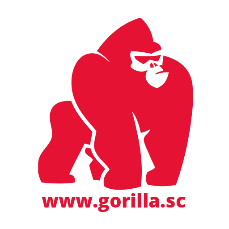 BEHAVIOURAL SCIENCE IN THE CLOUDWhat is Gorilla?Gorilla is a research platform for behavioural scientists that provides a powerful and secure way of creating, running and sharing questionnaires, tasks and experiments online.The Questionnaire Builder:Create your questionnaire by selecting from our numerous questionnaire widgets. The live preview ensures you know exactly what your questionnaire will look like and how it will behave.Features:RICH TEXTIMAGEPAGE BREAKCONSENT BOXTEXT ENTRYCOMMENT BOXDROPDOWNCHECKLISTRADIO BUTTONSMIXED ENTRYDATE ENTRYTIME ENTRYEMAIL ENTRYSLIDERRATING SCALE / LIKERTRANKINGSCRIPTSWITCHThe Task Builder:Create the task structure and then specify the trial content via a spreadsheet. Within the spreadsheet you can specify randomisation at both the trial level and block level. You can present and collect a wide range of stimuli and responses.Features:CONTENT ZONES: TEXTRICH TEXTIMAGEAUDIOVIDEOEMBEDDED YOUTUBEEMBEDDED VIMEORESPONSE ZONES: CONTINUE BUTTONRESPONSE BUTTON (TEXT)RESPONSE BUTTON PARAGRAPH (TEXT)RESPONSE BUTTON PARAGRAPH (RICH TEXT)RESPONSE BUTTON (IMAGE)RATING SCALE / LIKERT (PASSIVE)RATING SCALE / LIKERT (ACTIVE)RESPONSE SLIDERDROPDOWN LISTKEYBOARD RESPONSE (SINGLE)KEYBOARD RESPONSE (MULTI)SPACE TO CONTINUERESPONSE TEXTRESPONSE TEXT (MULTI)RESPONSE TEXT AREAADVANCED ZONES: CHANGE BLINDNESSGO / NO-GOGO / NO-GO AUDIOCLICK PAINTINGKEYBOARD HOLD / RELEASEFEEDBACK ZONES: PROGRESS BARFEEDBACK (ACCURACY)FEEDBACK AUDIO (ACCURACY)FEEDBACK (SPEED)CONTROL ZONES: FIXATIONTIMELIMIT (SCREEN)TIMELIMIT (SECTION)GO TOJUMP TO ROWEARLY EXITSWITCHSOCIAL MEDIA ZONES:SHARE ON FACEBOOKSHARE ON TWITTERClosed-Beta Features:MOUSE TRACKINGEYE TRACKINGAUDIO RECORDING The Experiment Tree:Use the intuitive experiment tree to design your experiment. Link together questionnaires, tasks and control nodes to create novel procedures.Features:QuestionnaireTaskStartFinishRejectREDIRECTCheckpointDelayRepeatSwitchBranchRandomiserOrderCounterbalanceQuotaCoding in Gorilla:The Code Editor:If you would rather completely code your task yourself, then you can use our online JavaScript Editor. This gives you all the freedom you need to develop any task. Use Javascript/Typescript, jquery, HTML and CSS to design and create your study.You can even integrate third party libraries (jsPsych, voice recognition, feature detection) to collect novel data.Task Builder Scripts:Use the Script Page to add custom scripts into your Tasks, giving you the freedom to adapt tasks built in the task builder to meet your exact requirements.Copy, use and adapt our existing library of custom scripts straight into your own tasks.Questionnaire Script Widget:Use the Script Widget in the Questionnaire Builder, to access the Gorilla API and post-process your questionnaire data.Recruitment & Requirement Options:We provide a wide range of experiment deployment options.Recruitment Options:Crowdsource Recruitment:SIMPLE LINKPILOTSUPERVISEDEmail Recruitment:EMAIL SHOTEMAIL IDThird Party Integrated Recruitment:3RD PARTYPROLIFICSONA SYSTEMS™AMAZON MECHANICAL TURKQualtricsQualtrics PanelResearch NowRecruitment Features:Set Recruitment TargetParticipation Time LimitAnd a range of ways to limit participation based on device type, location and speed of internet connection.Requirement Features:DEVICE TYPES Computers (Desktops and Laptops)TabletsPhonesBROWSER TYPESChromeFirefoxSafariEdgeOtherLOCATIONCONNECTION SPEEDData Collection:Task data is provided in long-format (one row per trial) in a format which can be easily downloaded as CSV, XLSX or ODS files and pivoted into short format (one row per participant).Questionnaire data can be downloaded in either short-format (one row per participant) or long-format (one row per trial), as CSV, XLSX or ODS files. All data you collect is owned by you.Our secure data storage, located within the EU is end-to-end encrypted and fully complies with Data Protection Regulation [EU & UK] (GDPR), the British Psychological Society (BPS) and National Institute for Health Research (NIHR) Guidelines.